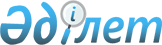 О внесении изменения в постановление акимата Шалкарского района от 22 ноября 2017 года № 235 "Об определении видов и порядка поощрений, а также размера денежного вознаграждения граждан, участвующих в обеспечении общественного порядка в Шалкарском районе"Постановление акимата Шалкарского района Актюбинской области от 5 октября 2020 года № 222. Зарегистрировано Департаментом юстиции Актюбинской области 7 октября 2020 года № 7522
      В соответствии со статьей 31 Закона Республики Казахстан от 23 января 2001 года "О местном государственном управлении и самоуправлении в Республике Казахстан", подпунктом 3) пункта 2 статьи 3 Закона Республики Казахстан от 9 июля 2004 года "Об участии граждан в обеспечении общественного порядка", акимат Шалкарского района ПОСТАНОВЛЯЕТ:
      1. Внести в постановление акимата Шалкарского района от 22 ноября 2017 года № 235 "Об определении видов и порядка поощрений, а также размера денежного вознаграждения граждан, участвующих в обеспечении общественного порядка в Шалкарском районе" (зарегистрированное в Реестре государственной регистрации нормативных правовых актов № 5731, опубликованное 26 декабря 2017 года в Эталонном контрольном банке нормативных правовых актов Республики Казахстан в электронном виде) следующее изменение:
      приложение к указанному постановлению изложить в новой редакции согласно приложению к настоящему постановлению.
      2. Государственному учреждению "Аппарат акима Шалкарского района" в установленном законодательством порядке обеспечить:
      1) государственную регистрацию настоящего постановления в Департаменте юстиции Актюбинской области;
      2) размещение настоящего постановления на интернет-ресурсе акимата Шалкарского района после его официального опубликования.
      3. Контроль за исполнением настоящего постановления возложить на курирующего заместителя акима района.
      4. Настоящее постановление вводится в действие по истечении десяти календарных дней после дня его первого официального опубликования. Виды и порядок поощрений, а также размер денежного вознаграждения граждан, участвующих в обеспечении общественного порядка в Шалкарском районе 1. Виды поощрения
      1. Видами поощрения граждан, участвующих в обеспечении общественного порядка являются:
      1) объявление благодарности;
      2) награждение грамотой;
      3) выдача денежной премии. 2. Порядок поощрения
      2. Вопросы поощрения граждан, участвующих в обеспечении общественного порядка, рассматривается комиссией по поощрению граждан, участвующих в обеспечении общественного порядка (далее-Комиссия), созданной акиматом Шалкарского района.
      3. Предложения по поощрению граждан, принимающих активное участие в охране общественного порядка, обеспечении общественной безопасности, предупреждении и пресечении преступлений, на рассмотрение Комиссии вносит начальник ОП* Шалкарского района.
      4. Основанием для поощрения – является решение принятое Комиссией, а для выплаты поощрения – приказ начальника ДП* Актюбинской области вынесенный в соответствии с принятым решением Комиссии.
      5. Вид поощрения, в том числе размер денежного вознаграждения, устанавливается Комиссией с учетом внесенного поощряемым вклада в обеспечение общественного порядка. 3. Размер денежного вознаграждения
      6. Размер денежного вознаграждения устанавливается Комиссией и не превышает 10-кратного месячного расчетного показателя.
      7. Выплата денежного вознаграждения производится ОП Шалкарского района, за счет средств областного бюджета.
      8. Средства на выплату поощрений предусматриваются в составе расходов ДП Актюбинской области отдельной программой.
      Примечание: расшифровка аббревиатур:
      * ОП – Отдел полиции
      * ДП –Департамент полиции
					© 2012. РГП на ПХВ «Институт законодательства и правовой информации Республики Казахстан» Министерства юстиции Республики Казахстан
				
      Аким Шалкарского района 

Ж. Жидеханов
Приложение к постановлению от 5 октября 2020 года № 222 акимата Шалкарского районаУтверждено постановлением акимата Шалкарского района от 22 ноября 2017 года №235